АДМИНИСТРАЦИЯ  ВЕСЬЕГОНСКОГО      МУНИЦИПАЛЬНОГО ОКРУГАТВЕРСКОЙ  ОБЛАСТИПОСТАНОВЛЕНИЕг. Весьегонск16.11.2020                                                                                                                        № 539В соответствии с Порядком информирования органами местного самоуправления собственников помещений в многоквартирных домах о способах формирования фонда капитального ремонта общего имущества в многоквартирном доме, о порядке выбора способа формирования фонда капитального ремонта общего имущества в многоквартирном доме», утвержденного постановлением Правительства Тверской области от 12.04.2019 №113-пп  п о с т а н о в л я ю:1. Уполномочить Отдел жилищно-коммунального хозяйства и благоустройства территории Весьегонского муниципального округа Тверской области по информированию собственников помещений в многоквартирных домах о способах формирования фонда капитального ремонта общего имущества в многоквартирном доме, о порядке выбора способа формирования фонда капитального ремонта, по размещению информации на официальном сайте Администрации Весьегонского муниципального округа Тверской области и на информационных стендах (стойках), расположенных в помещении многоквартирного дома, доступных для ознакомления всех собственников помещений в многоквартирном доме.2. Разместить на официальном сайте Администрации Весьегонского муниципального округа настоящее постановление.3. Настоящее постановление вступает в силу со дня его принятия.4. Контроль за исполнением настоящего постановления возложить на заместителя Главы Администрации по вопросам ЖКХ и благоустройства территории Весьегонского муниципального округа А.В. Козлова.        Глава Весьегонского         муниципального округа                                                                  А.В. Пашуков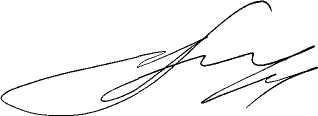 